Maria incontra Paolo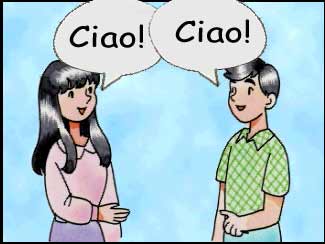 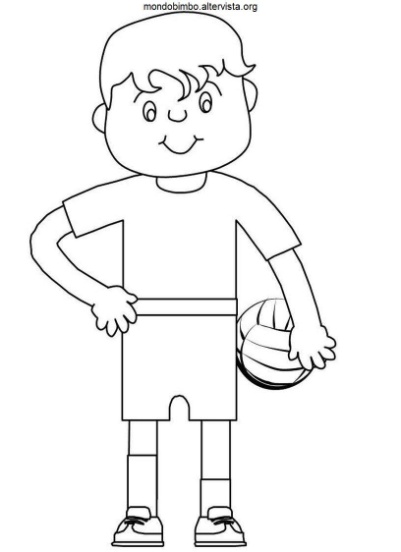 Maria  incontra SebastianCompletaSebastian viene dalla ……………………..e ha ………………….. anni.Maria è …………………………. e ha ………anni.Chi è   	?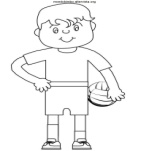 Questo bambino è ……………………………….Quanti anni ha ? Sebastian ha ……...   …………………..Da dove viene Sebastian ? Sebastian viene dalla  ……………………….Chi è 	?Questa bambina è …………………………….Da dove viene ? Maria viene dall’ ………………………….Quanti anni ha ? Maria ha …………   ……………..TUIo sono ……………………………Io ho ……………. anni e vango dalla ……………………Scegli un tuo compagno	Chi è ? Il mio compagno è …………………………….Quanti anni ha ? ……………………… ha  ……… anni. 